Маршрут №1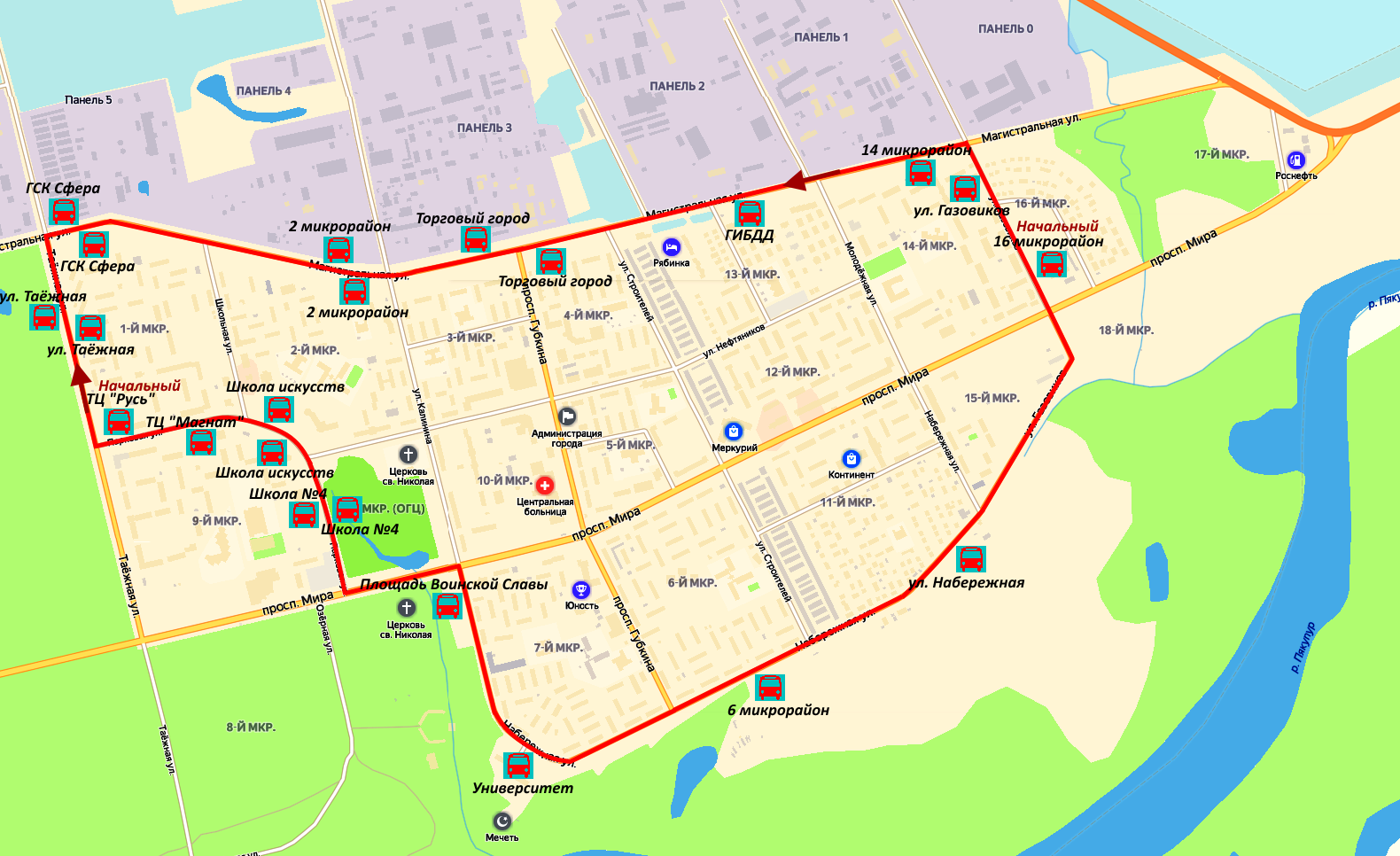 График движения автобусов: с 09 января 2022 года по 18 июня 2022 года и с 22 августа 2022 года по 31 декабря 2022 года, ежедневно в рабочие дни с понедельника по субботу (кроме воскресенья и праздничных дней). Расписание отправления автобусов из остановочных пунктов (по часовой) Расписание отправления автобусов из остановочных пунктов (против часовой)Наименование остановочного пунктаВремя отпрВремя отпр.Время отпр.Время отпр.Время отпр.Время отпр.Время отпр.Время отпр.Время отпр.Время отпр.Время отпр.Время отпр.Время отпр.ТЦ «Русь»6.507.358.209.0511.1512.0012.4515.5016.3517.2018.0518.5019.35ул. Таёжная6.527.378.229.0711.1712.0212.4715.5216.3717.2218.0718.5219.37ГСК Сфера6.547.398.249.0911.1912.0412.4915.5416.3917.2418.0918.5419.392 микрорайон6.577.428.279.1211.2212.0712.5215.5716.4217.2718.1218.5719.42Торговый город 7.007.458.309.1511.2512.1012.5516.0016.4517.3018.1519.0019.45ГИБДД 7.027.478.329.1711.2712.1212.5716.0216.4717.3218.1719.0219.4714 микрорайон7.057.508.359.2011.3012.1513.0016.0516.5017.3518.2019.0519.50ул. Газовиков7.077.528.379.2211.3212.1713.0216.0716.5217.3718.2219.0719.52Школа №47.258.108.559.4011.5012.3513.2016.2517.1017.5518.4019.2520.10Школа искусств7.278.128.579.4211.5212.3713.2216.2717.1217.5718.4219.2720.12Время прибытия на конечную (начальную) остановку Время прибытия на конечную (начальную) остановку Время прибытия на конечную (начальную) остановку Время прибытия на конечную (начальную) остановку Время прибытия на конечную (начальную) остановку Время прибытия на конечную (начальную) остановку Время прибытия на конечную (начальную) остановку Время прибытия на конечную (начальную) остановку Время прибытия на конечную (начальную) остановку Время прибытия на конечную (начальную) остановку Время прибытия на конечную (начальную) остановку Время прибытия на конечную (начальную) остановку Время прибытия на конечную (начальную) остановку Время прибытия на конечную (начальную) остановку ТЦ «Русь»7.308.159.009.4511.5512.4013.2516.3017.1518.0018.4519.3020.15Наименование остановочного пунктаВремя отпрВремя отпр.Время отпр.Время отпр.Время отпр.Время отпр.Время отпр.Время отпр.Время отпр.Время отпр.Время отпр.Время отпр.Время отпр.16 Микрорайон6.507.358.209.0511.1512.0012.4515.5016.3517.2018.0518.5019.35Торговый город7.007.458.309.1511.2512.1012.5516.0016.4517.3018.1519.0019.452 микрорайон7.037.488.339.1811.2812.1312.5816.0316.4817.3318.1819.0319.48ГСК Сфера7.067.518.369.2111.3112.1613.0116.0616.5117.3618.2119.0619.51ул. Таёжная7.087.538.389.2311.3312.1813.0316.0816.5317.3818.2319.0819.53ТЦ «Магнат»7.107.558.409.2511.3512.2013.0516.1016.5517.4018.2519.1019.55Школа искусств7.127.578.429.2711.3712.2213.0716.1216.5717.4218.2719.1219.57Школа №47.158.008.459.3011.4012.2513.1016.1517.0017.4518.3019.1520.00Площадь Воинской Славы7.178.028.479.3211.4212.2713.1216.1717.0217.4718.3219.1720.02Университет7.198.048.499.3411.4412.2913.1416.1917.0417.4918.3419.1920.046 микрорайон7.228.078.529.3711.4712.3213.1716.2217.0717.5218.3719.2220.07ул. Набережная7.268.118.569.4111.5112.3613.2116.2617.1117.5618.4119.2620.11Время прибытия на конечную (начальную) остановку Время прибытия на конечную (начальную) остановку Время прибытия на конечную (начальную) остановку Время прибытия на конечную (начальную) остановку Время прибытия на конечную (начальную) остановку Время прибытия на конечную (начальную) остановку Время прибытия на конечную (начальную) остановку Время прибытия на конечную (начальную) остановку Время прибытия на конечную (начальную) остановку Время прибытия на конечную (начальную) остановку Время прибытия на конечную (начальную) остановку Время прибытия на конечную (начальную) остановку Время прибытия на конечную (начальную) остановку Время прибытия на конечную (начальную) остановку 16 микрорайон7.308.159.009.4511.5512.4013.2516.3017.1518.0018.4519.3020.15